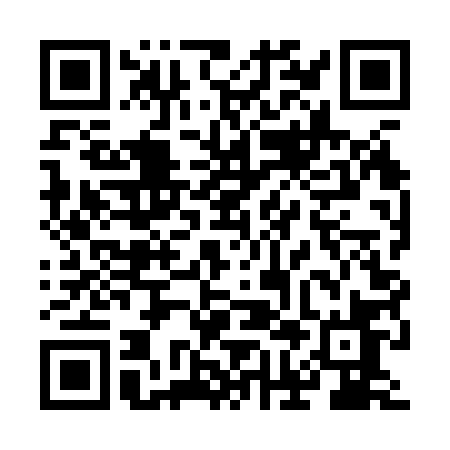 Prayer times for Telazna Stara, PolandMon 1 Apr 2024 - Tue 30 Apr 2024High Latitude Method: Angle Based RulePrayer Calculation Method: Muslim World LeagueAsar Calculation Method: HanafiPrayer times provided by https://www.salahtimes.comDateDayFajrSunriseDhuhrAsrMaghribIsha1Mon4:146:1712:475:137:189:132Tue4:116:1412:465:157:209:153Wed4:086:1212:465:167:229:184Thu4:056:0912:465:177:239:205Fri4:026:0712:465:187:259:226Sat3:596:0512:455:207:279:257Sun3:566:0312:455:217:299:278Mon3:536:0012:455:227:309:309Tue3:505:5812:455:237:329:3210Wed3:475:5612:445:257:349:3511Thu3:435:5312:445:267:369:3712Fri3:405:5112:445:277:379:4013Sat3:375:4912:435:287:399:4214Sun3:345:4712:435:297:419:4515Mon3:305:4412:435:317:439:4816Tue3:275:4212:435:327:449:5117Wed3:245:4012:435:337:469:5318Thu3:205:3812:425:347:489:5619Fri3:175:3612:425:357:509:5920Sat3:135:3312:425:367:5110:0221Sun3:105:3112:425:387:5310:0522Mon3:065:2912:415:397:5510:0823Tue3:035:2712:415:407:5710:1124Wed2:595:2512:415:417:5810:1425Thu2:565:2312:415:428:0010:1726Fri2:525:2112:415:438:0210:2027Sat2:485:1912:415:448:0410:2328Sun2:445:1712:405:458:0510:2629Mon2:405:1512:405:468:0710:3030Tue2:365:1312:405:478:0910:33